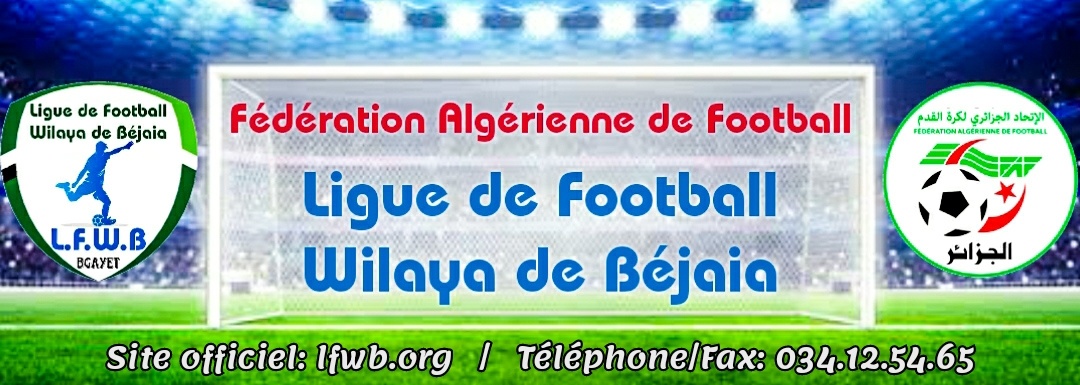 LIGUE DE FOOTBALL DE LA WILAYA DE BEJAIACOMMISSION JURIDICTIONNELLE DE DISCIPLINESéance du 28.03.2022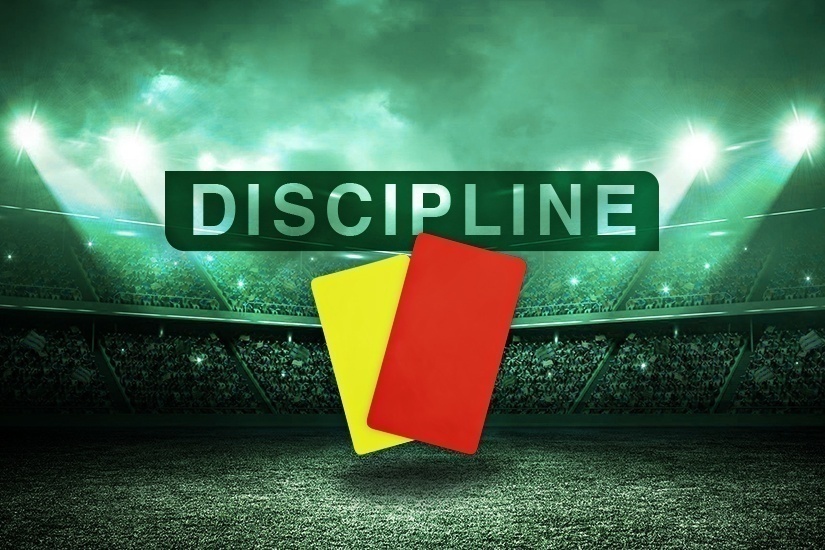 Membres présents :Melle   FRISSOU       NADIA         JURISTEMr      MEZIANE      KARIM        SecrétaireMr.     DJOUDER       MADJID      S/GENERALOrdre du jour :   Traitements des Affaires Disciplinaires.Groupe «  HONNEUR » :Affaire n°190  : Rencontre «OMC –JSIO» 25.03.2022BENHAMMA              WALID                 lic n° 060061   «OMC » Avertissement AJKHODJA                    HAMZA              lic n° 060171   «OMC » (01) match de suspension ferme + 1.000DA d’amende pour contestation de décision (ART.101) ZEBBOUCHE             AREZKI               lic n° 060166   «OMC » Avertissement CASBOUSSAD                    NADJIM               lic n° 060584   «OMC » Avertissement CASCHELHIOUN              OUSSAMA          lic n° 060183  «JSIO » (01) match de suspension ferme + 1.000DA d’amende pour contestation de décision (ART.101) MOULOUDJI              A/REZAK            lic n° 060193  «JSIO » Avertissement CASHAMMOURAOUI      AMIROUCH        lic n° 060199  «JSIO » Avertissement CASAffaire n°191  : Rencontre «NCB –CRBAR» 25.03.2022YAHIAOUI         YACINE         lic n° 060163    «NCB » » (03) matchs  de suspension fermes pour voie de fait envers adversaire + Amende de 1500 DA (ART.113 RG AMATEUR Alinéa 01)    BOUKROUS      JUGURTA      lic n° 060153   «CRBAR »  (02) matchs de suspension fermes pour insultes envers adversaire  + Amende de 1500 DA (ART.111 RG AMATEUR)     SAIDI                     MAHDI              lic n° 060162   «NCB » Avertissement CASBENACHOUR        TAKFARINAS     lic n° 060242   «NCB » Avertissement CASKERROUCHE          ZIEDDINE         lic n° 060139   «CRBAR » Avertissement JDAffaire n°192   : Rencontre « RCIA  - ASOG »   25.03.2022BENHAMOUCHE        MOHAMED               lic n° 060093   «RCIA » Avertissement JDAKHENAK                  YACINE                    lic n° 060213   «RCIA » Avertissement JDASSAMER                  LAMINE                   lic n° 060084   «RCIA » Avertissement JDAYADI                           RAMZI                       lic n° 060700   «ASOG » Avertissement CASAffaire n°193  : Rencontre «CSPC –AST» 25.03.2022HAMI                    LOUCIF                       lic n° 060333    «CSPC» Avertissement JDBRAHMI              RIADH                     lic n° 060340   «CSPC» Avertissement CASABADI    MADANI (ENTRAINEUR)      lic n° 068064  «CSPC» (01) match de suspension ferme + 1.000DA d’amende pour contestation de décision (ART.101)IFOURAH              DJAMEL                    lic n° 060580    «AST» Avertissement CASTAHROUST          A/KRIM                 lic n° 060306   «AST» Avertissement CASMERABET           ABDELBAHI            lic n° 060596   «AST» Avertissement CASAffaire n°194  : Rencontre «FET –ARBB» 25.03.2022REMITA     MOHAMED          lic n° 060628         « FET  » Avertissement CASAIT AMARA  MOHAN         lic n° 060313         « ARBB  » Avertissement JDAffaire n°195  : Rencontre «JSM –CRBSET» 25.03.2022SAADANE         ANOUAR        lic n° 060233       «JSM  » Avertissement CAS        ETAT RECAPITULATIF DES AFFAIRES   DISCIPLINAIRES TRAITEESJournées du 25.03.2022Désignation des sanctionsSeniorsSeniors JeunesTotalDésignation des sanctionsHon.P-Hon. JeunesTotalNombre d’affaires06000006Avertissements20--20Contestations décisions0300-03Expulsions joueurs02000002Expulsions dirigeants----Conduite incorrect----